İmplantların yapısı, implant cerrahisi, tedavi sırasında ve sonrasında karşılaşılabilecek sorunlar ve diş implantından başka uygulanabilecek tedavi alternatiﬂeri hakkında tamamen bilgilendirildim ve bunun sonucunda diş implantlarının çene kemiğime cerrahi olarak yerleştirilmesine izin verdim. İmplantların bakımında, diş hekimimin tarif ettiği bütün kurallara uymayı kabul ettim.Tedavi İçeriğiİmplantların yerleştirilmesi için uygulanacak cerrahi işlem dişeti dokularının kaldırılıp çene kemiğinin açığa çıkarılması ile başlar. Bunu, çene kemiği içine kendi dişinizin köklerinin genişliğinden ve uzunluğundan biraz daha küçük implant yuvalarının hazırlanması takip eder. Daha sonra hazırlanan bu yuvalara metal silindirik vidalar (implant) yerleştirilir. Yetersiz kemik dokusunun mevcut olduğu durumlarda, cerrahi bölgeye kemik greftlerinin yerleştirilmesi ve bu greftlerin üzerinin bir membranla örtülmesi gibi ek cerrahi işlemler uygulanabilir. Bütün cerrahi işlemler lokal anestezi altında gerçekleştirilir. Eğer hasta tarafından talep edilirse veya doktor gerekli görürse ameliyattan önce hastaya sedatif (sakinleştirici) ilaçlar verilebilir. Cerrahi işlemi takiben iki hafta boyunca, ameliyat bölgesine diş hekiminin izni olmadan herhangi bir hareketli veya sabit protez yerleştirilmemelidir. Eğer çene kemiği içerisine iki aşamalı diş Implantı yerleştirilmiş ise ilk cerrahi işlemden 3- 8 ay sonra ikinci bir cerrahi işlem uygulanır. Bu aşamada implant uygun iyileşme için değerlendirilir ve implanta diş etinden ağza doğru çıkan bir metal parça yerleştirilir. Eğer tek aşamalı diş implantı kullanılmış ise bu işleme gerek kalmaz. Buna ek olarak diş implantı etrafındaki herhangi bir yumuşak doku büyümesini veya düzensizliğini düzeltmek için küçük çaplı bir cerrahi düzeltme gerekebilir.Protez aşamasında, implanta metal bir parça yerleştirilir. Tedavi planlamasına göre bu metal parçanın üzerine kron veya köprü yapıştırılır veya hareketli protezleri takılır.İmplant Uygulamasına Alternatif TedavilerKullandığınız protezlerinizi yenilemek için veya çekilmiş olan dişlerinizin yerlerini doldurmak için hiçbir tedavi uygulanmayabilir. Fakat protezlere dayanak olan dişlerin korunmasını veya çene kemiğinin yavaş fakat ilerleyen erimesini göz önünde tutmak gerekir.İmplant uygulaması yapılmadan, ağzınızın durumuna göre yeni sabit veya hareketli protezler yapılabilir.Yeni yapılacak olan protezinize daha iyi zemin hazırlamak için çeşitli cerrahi tedaviler uygulanabilir.Karşılaşılabilecek SorunlarCerrahi işlem sırasında veya sonrasında bu kadarla sınırlandırılmamakla beraber şu sorunlarla karşılaşılabilir: enfeksiyon, kanama, şişlik, ağrı, cerrahi bölgede veya yüzünüzde renk değişikliği (morarma), çene ekleminin hasarı veya spazmı, yavaş iyileşme, genellikle geçici fakat çok nadiren kalıcı olabilen dudak, çene ucu ve dil hissizliği, cerrahi işlem sırasında sinüs veya burun boşluğunun açılması, kemik kırıkları.Protez aşamasında bu kadarla sınırlandırılmamakla beraber şu sorunlarla karşılaşılabilir: implantın çene kemiği ile istenilen şekilde birleşmemesi ve/veya implantın metal parçalarının kırılması. Eğer implant iyileşmesinin istenilen şekilde gerçekleşmemesinden veya bir kırık oluşmasından veya yapılan protezlerin değişmesi gerektiğinden, implantların çıkarılması gerekirse aynı bir cerrahi işlem uygulanır.İmplant Tedavisinin Garantisi Yoktur: Uygulanan implantın fonksiyon ve estetik açısından tamamen başarılı olacağı konusunda herhangi bir garanti veya güven verilemez. İmplantın problemsiz bir şekilde iyileşeceği ve ağızda kalacağı umulur fakat her vakanın farklı olmasından ve diş hekimliğinin henüz sonuçları önceden kesin bilinen bir bilim olmamasından dolayı uzun dönem başarısı ile ilgili bir söz verilemez.Öngörülemeyen Cerrahi Durumlar İçin İzin: Tedavi sırasında, komşu dişlerin prognozundaki değişiklikler veya implant için yetersiz kemik desteğinin olması gibi önceden bilinemeyen ağız içi durumların ortaya çıkması, başlangıçta yapılan tedavi planının değiştirilmesine sebep olabilir. Bu yüzden, diş doktorunun uygun tedaviyi yapabilmek amacıyla en iyi kararı vermesi için, gerekebilecek bazı ek veya alternatif tedavilere izin veriyorum.İmplantın Günlük Bakımı için Onay: Uygulanan implantın başarı şansını arttırmak için, implantın ve komşu dişlerin günlük temiz bakımı konusunda bilgilendirildim ve verilen talimatlar doğrultusunda bu bakımı yapmayı kabul ettim. Ayrıca doktoruma periyodik kontrollere geleceğime dair söz verdim. Cerrahi işlem sonrası oluşan herhangi bir problem konusunda doktorumu bilgilendirmek benim sorumluluğumdur.Yukarıda yazılanların hepsini okuduğumu ve anladığımı, diş implantı tedavisi ile ilgili bilgilendirildiğimi ve bütün sorularımın cevaplandırdığını onaylarım.Hasta Adı, Soyadı	:Tarih	:İmza	:Gerektiğinde Başvurabileceğiniz Telefon Numarası: 0282 250 63 50İmplantların Boyu ve Çapı:                  Ameliyat Raporu: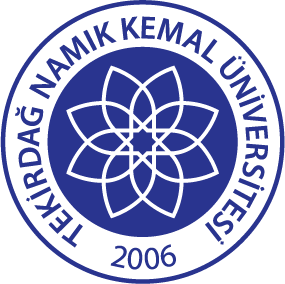 TNKÜAĞIZ VE DİŞ SAĞLIĞIUYGULAMA VE ARAŞTIRMA MERKEZİDİŞ İMPLANTI HASTA ONAM FORMUDoküman No:EYS-FRM-284TNKÜAĞIZ VE DİŞ SAĞLIĞIUYGULAMA VE ARAŞTIRMA MERKEZİDİŞ İMPLANTI HASTA ONAM FORMUHazırlama Tarihi:05.01.2022TNKÜAĞIZ VE DİŞ SAĞLIĞIUYGULAMA VE ARAŞTIRMA MERKEZİDİŞ İMPLANTI HASTA ONAM FORMURevizyon Tarihi:--TNKÜAĞIZ VE DİŞ SAĞLIĞIUYGULAMA VE ARAŞTIRMA MERKEZİDİŞ İMPLANTI HASTA ONAM FORMURevizyon No:0TNKÜAĞIZ VE DİŞ SAĞLIĞIUYGULAMA VE ARAŞTIRMA MERKEZİDİŞ İMPLANTI HASTA ONAM FORMUToplam Sayfa Sayısı:3HAZIRLAYANONAYLAYANBİRİM KALİTE SORUMLUSUDEKANAmeliyat EkibiProtez Doktoruİmplant FirmasıDosya NumarasıAmeliyat TarihiAdı Soyadı: Yaş:Çok iyiiyiortakötüPrimer Stabilite Kemik KalitesiSinüs Tabanı YükseltmeEksternalİnternalÖngörülen Osteointegrasyon Süresi8    7   6                        5     4  3    21123456788 7  6                54  3    2112345678HAZIRLAYANONAYLAYANBİRİM KALİTE SORUMLUSUDEKAN